Рекомендації щодо розробки освітніх програм,
навчальних та робочих навчальних планів на 2023/2024 н.р.
на їхній основі(затверджено на засіданні Науково-методичної ради від 22.12.2022, протокол №2)При розробці освітніх програм дотримуватись таких вимог:Один кредит ЄКТС дорівнює 30 годинам; Обсяг ОПП у кредитах ЄКТС має відповідати затвердженому МОН України Стандарту вищої чи фахової передвищої освіти або за його відсутності затвердженому Вченою радою Університету Тимчасовому стандарту вищої чи фахової передвищої освіти:для фахового молодшого бакалавра – 120-180 годин, молодшого бакалавра – 120-180 годин, бакалавра – 180-240 годин, магістра – 90-120 годин;Кількість кредитів ЄКТС – 30 на семестр, 60 на рік;Кількість навчальних дисциплін на рік – не більше 16;Стандартизувати обсяг усіх навчальних дисциплін на рівні 4 і 5 кредитів ЄКТС, або кратному їм числу; 1 тиждень практики та підготовки кваліфікаційної роботи дорівнює 1,5 кредити ЄКТС (45 годин);Максимально уніфікувати дисципліни всіх циклів підготовки з метою забезпечення можливості формування лекційних потоків чисельністю 50-110 студентів;Передбачити кількість курсових проєктів (робіт) за ОПР «фаховий молодший бакалавр», ОКР «молодший спеціаліст», ОС «молодший бакалавр» – одна, за ОС «бакалавр» – не більше трьох, за ОС «магістр» – одна. Курсова робота чи курсовий проєкт, що мають міждисциплінарний характер, можуть виділятися окремим компонентом освітньої програми позицією в навчальному плані (орієнтований обсяг – 3 кредити ЄКТС), враховуватися в число 16 дисциплін на рік та обов’язково висвітлюватись у структурно-логічній схемі та матрицях освітньої програми;Передбачити кількість практик по одній на кожному курсі обсягом не менше 2 тижнів, але при цьому кратною 2 (тобто 2, 4, 6, 8 тощо) і такою, що відповідає вимогам затверджених МОН України стандартів вищої чи фахової передвищої освіти; Для ОС «магістр» обов’язково запланувати мінімум 4 тижні стажувальної (педагогічної) практики;Кількість навчальних тижнів у кожному семестрі – 15 (окрім останнього семестру в кожному навчальному плані всіх рівнів). В останньому семестрі ОПР «фаховий молодший бакалавр», ОС «молодший бакалавр», «бакалавр», в ОП якого передбачено випускову атестацію у вигляді комплексного іспиту, 14 тижнів теоретичного навчання. В останньому семестрі ОПР «фаховий молодший бакалавр», ОС «молодший бакалавр», «бакалавр», в ОП якого передбачено випускову атестацію у вигляді дипломної роботи (проєкту) та комплексного іспиту або тільки у вигляді дипломної роботи (проєкту), 8 тижнів теоретичного навчання для інженерних спеціальностей та 10 тижнів теоретичного навчання для інших спеціальностей. Кількість тижнів теоретичного навчання в останньому семестрі навчального плану ОС «магістр» – 6 тижнів або може бути не передбачено в залежності від рішення НМО.Термін підготовки кваліфікаційної роботи для ОПР «фаховий молодший бакалавр», ОС «молодший бакалавр», «бакалавр» становить 6 тижнів для інженерних спеціальностей та 4 тижні для інших спеціальностей. Для підготовки магістерської кваліфікаційної роботи запланувати 6-8 тижнів. На захист кваліфікаційних робіт кредити не виділяються. На титульній сторінці навчального плану у графіку навчального процесу 1 тиждень із запланованих на кваліфікаційну роботу виділяється на захист. На складання комплексного випускового іспиту за будь-яким ОС (ОКР, ОПР) відводиться 1 тиждень (2 кредити);У навчальному плані кількість годин на лекційні, практичні та лабораторні заняття повинна бути кратною кількості тижнів у модулі (8 чи 7) або семестрі;Якщо в Стандарті вищої чи фахової передвищої освіти форма підсумкової атестації пропонується на вибір між публічним захистом кваліфікаційної роботи та атестаційним екзаменом (екзаменами), тоді пріоритетним є екзамен (екзамени);Компоненти освітньо-професійних програм фахового молодшого бакалавра мають відрізнятися від компонентів ОПП бакалавра для уникнення повторного вивчення дисциплін на рівні вищої освіти. Науково-методичне об’єднання вирішує, створювати окремий перехідний навчальний план чи ОПП зі спарених спеціальностей або пропонувати здобувачам сертифікатні курси замість дисциплін, що повторюються;Прописувати в освітньо-професійну програму її ID номер із бази ЄДЕБО.Кількість аудиторних годин в одному кредиті може відрізнятися залежно від циклів і профілів підготовки (для природничо-наукових, технічних спеціальностей більше аудиторних годин, для гуманітарних – більше самостійних годин), але не більше 50% від загальної кількості годин.У навчальному плані навчальний час, відведений на самостійну роботу, повинен складати від ½ до ⅔ загального обсягу часу.У навчальному плані уточнити види занять – практичні, лабораторні – та їх відповідність робочій програмі навчальної дисципліни.Програми для впровадження дуальної форми навчання можуть передбачати від 30% до 50% обсягу навчання на робочому місці.Рекомендується зменшувати кількість навчальних дисциплін шляхом поєднання їх змісту з метою запобігання його дублюванню.Дисципліни вільного вибору для здобувачів вищої освіти повинні становити не менше 25,0%, для здобувачів фахової передвищої освіти - не менше 10,0% (обов’язково перевіряйте десяті, оскільки формула може округлити в більшу сторону) від загальної кількості кредитів навчального плану (включно практику, підготовку та захист кваліфікаційної роботи й атестаційний екзамен).Рекомендується стандартизувати обсяг кожної вибіркової дисципліни на рівні 5 кредитів.Рекомендується встановити обсяг вибіркових компонентів на рівні:Вибіркові дисципліни повинні бути більш-менш рівномірно розподілені по всіх семестрах, окрім першого курсу для ОПР «фаховий молодший бакалавр», ОС «молодший бакалавр», «бакалавр». Їх вибір здійснюється один раз на рік щорічно.В навчальному плані не вказувати назви вибіркових дисциплін (за вибором студента), а лише обсяг виділених на кожну з них кредитів. Вибіркові дисципліни, які кафедра пропонує включити в загальноуніверситетські каталоги циклів загальних і професійних дисциплін, подати окремим переліком у вигляді додатку до кожного навчального плану. В освітній програмі перелік вибіркових дисциплін не вказувати.При складанні переліку навчальних дисциплін необхідно керуватись рішенням Науково-методичної ради Університету «Україна» щодо забезпечення викладання дисциплін циклу загальної підготовки в обсязі:для ОПР «фаховий молодший бакалавр»» (Додаток1, Лист «фаховий молодший бакалавр»):Україна в контексті світового розвитку – 4 кредити ЄКТС (2 семестр);Українська мова (за професійним спрямуванням) – 4 кредити ЄКТС (1 і 2 семестри);Фізична культура (Фізичне виховання. Основи здорового способу життя. Психологія стресу і стресостійкості особистості) – 5 кредитів ЄКТС (1 і 2 семестри);Інформаційні технології – 5 кредитів ЄКТС (1 і 2 семестри);Основи наукових досліджень та академічного письма – 4 кредити ЄКТС (2 семестр);Інклюзивне суспільство – 4 кредити ЄКТС (2 семестр);Основи навчання студентів (самоуправління навчанням) – 4 кредити (1 семестр);для ОC «бакалавр» (Додаток 1, Лист «бакалавр»):Україна в контексті світового розвитку – 4 кредити ЄКТС (2 семестр);Українська мова (за професійним спрямуванням) – 4 кредити ЄКТС (1 і 2 семестри); Фізична культура (Фізичне виховання. Основи здорового способу життя. Психологія стресу і стресостійкості особистості) – 5 кредитів ЄКТС (1 і 2 семестри); Інформаційні технології – 5 кредитів ЄКТС (1 і 2 семестри);Основи наукових досліджень та академічного письма – 4 кредити ЄКТС (2 семестр); Інклюзивне суспільство – 4 кредити ЄКТС (2 семестр);Основи навчання студентів (самоуправління навчанням) – 4 кредити (1 семестр);Іноземна мова – 5 кредитів (1-3 семестри);Іноземна мова (за професійним спрямуванням) – 5 кредитів ЄКТС (4-6 семестри);Іноземна мова поглибленого вивчення – 5 кредитів ЄКТС (7 і 8 семестри);Філософія – 4 кредити ЄКТС (5 семестр);Права людини та верховенство права в сучасних реаліях – 4 кредити ЄКТС (5 або інший непарний семестр);Екологія та екологічна етика / Екоінженерія (для інженерних не ІТ-спеціальностей) – 4 кредити ЄКТС (6 або інший парний семестр);для ОC «молодший бакалавр» (Додаток1, Лист «молодший бакалавр»):Україна в контексті світового розвитку – 4 кредити ЄКТС (2 семестр);Українська мова (за професійним спрямуванням) – 4 кредити ЄКТС (1 і 2 семестри);Фізична культура (Фізичне виховання. Основи здорового способу життя. Психологія стресу і стресостійкості особистості) – 5 кредитів ЄКТС (1 і 2 семестри);Інформаційні технології – 5 кредитів ЄКТС (1 і 2 семестри);Основи наукових досліджень та академічного письма – 4 кредити ЄКТС (2 семестр);Інклюзивне суспільство – 4 кредити ЄКТС (2 семестр);Основи навчання студентів (самоуправління навчанням) – 4 кредити (1 семестр); Іноземна мова – 5 кредитів (1-3 семестри);Іноземна мова (за професійним спрямуванням) – 2 кредити ЄКТС (4 семестр);для ОС «магістр» (Додаток1, Лист «магістр»):Академічна українська та іноземна мова – 5 кредитів (1 і 2 семестри) або 4 кредити в першому семестрі за умови, що в наступних семестрах не менше однієї дисципліни викладається англійською мовою.Дисципліну «Фізична культура (Фізичне виховання. Основи здорового способу життя)» доповнити змістовим модулем «Психологія стресу і стресостійкості особистості» виключно у вигляді лекцій (див. п.12).Додати або доповнити в навчальні плани підготовки всіх освітніх рівнів (крім доктора філософії) навчальну дисципліну «Охорона праці, безпека життєдіяльності та цивільний захист»: для фахового молодшого бакалавра, молодшого бакалавра, бакалавра в обсязі 3 кредитів ЄКТС (16 лекцій, 14 практичних), для магістра – 3 кредити ЄКТС (14 лекцій, 8 практичних).Додати в навчальні плани підготовки фахових молодших бакалаврів, молодших бакалаврів, бакалаврів спеціальностей, які не містять економічних дисциплін, до циклу загальної підготовки дисципліну «Фінансова грамотність» з викладанням іноземною або іноземною та державною мовами за рахунок зменшення кредитів на основну іноземну мову (дисципліна «Іноземна мова (за професійним спрямуванням) або «Іноземна мова поглибленого вивчення»).Не менше однієї із профільних дисциплін має викладатись англійською мовою і це має бути зазначено як особливість освітньої програми.Додати загальну компетентність і програмний результат навчання в ОПП щодо інклюзивної складової, яка є особливістю освітніх програм Університету «Україна». Обов’язково прописати інклюзивну особливість у відповідному пункті ОПП.Для магістрів, які бажають викладати у закладах вищої освіти, запропонувати Мейджор «Викладач вищої школи».Оскільки вищезазначені дисципліни Циклу загальної підготовки не забезпечують всі загальні компетентності згідно стандарту вищої освіти (див. файл «Загальні компетентності».xls), то решта компетентностей повинна бути забезпечена в рамках викладання обов’язкових дисциплін Циклу професійної підготовки. Бажано при цьому формувати назву дисциплін на основі ключових слів у назвах компетенцій.Профільні обов’язкові дисципліни загального циклу в навчальних планах профільних спеціальностей можна не ставити, оскільки компетенції, які вони забезпечують, забезпечуються обов’язковими дисциплінами професійного циклу. Це стосується дисципліни «Українська мова (за професійним спрямуванням)» для спеціальності «Філологія (Українська мова та література)», «Екологія та екологічна етика» для спеціальності «Екологія», «Іноземна мова» для спеціальності «Філологія (Переклад)», «Права людини та верховенство права в сучасних реаліях» для спеціальності «Право» тощо.Загальний обсяг кредитів ЄКТС дисциплін циклу загальної підготовки за освітніми програмами першого (бакалаврського) рівня вищої освіти повинен дорівнювати приблизно 30% від загальної кількості кредитів.З метою оптимізації освітнього процесу, уніфікації навчальних і робочих навчальних планів необхідно розробляти їх на основі схвалених Науково-методичною радою ОП та дотримуватись певних вимог:кількість годин аудиторних занять (денна форма навчання) для здобувачів ОC «бакалавр» і «молодший бакалавр», ОПР «фаховий молодший бакалавр» повинна становити від 33% до 50% загального обсягу годин, відведених на вивчення дисципліни;планувати на кожну екзаменаційну сесію не більше п’яти екзаменів із обов’язкових дисциплін, за всіма іншими навчальними дисциплінами планувати заліки або диференційовані заліки;до комплексного іспиту включати лише обов’язкові дисципліни;тижневе аудиторне навантаження визначити для:ОC «бакалавр» і «молодший бакалавр», ОПР «фаховий молодший бакалавр»: 1 курс – не більше 22 годин (не більше 24 годин для інженерних спеціальностей та галузі «Охорона здоров’я»), 2 курс – не більше 21 години (не більше 23 годин для інженерних спеціальностей та галузі «Охорона здоров’я»), 3-4 курс – не більше 20 годин;ОС «магістр» – не більше 16 годин;для теоретичних курсів не менше 2/3 аудиторних годин планувати на лекційні заняття; для практичних курсів – не більше 1/2 аудиторних годин – на лекційні заняття.При складанні навчальних планів споріднених спеціальностей слід планувати вивчення однієї і тієї ж дисципліни в одному і тому ж семестрі з метою об’єднання лекційних потоків. Доцільно зосередити вивчення обов’язкових дисциплін, спільних для галузі знань, на перших двох курсах навчання.Дисципліни, зазначені в мейджорі, мають формувати відповідну спеціалізацію (або сертифікатну програму).При формуванні робочих навчальних планів для студентів денної форми навчання дотримуватись таких вимог:кількість студентів в одній академічній групі складає 25-35 осіб або у межах ліцензійного обсягу для ОС «магістр»;кількість студентів в одному лекційному потоці складає до 110 осіб, в залежності від загальної кількості студентів на курсі.Робочий навчальний план за денною формою навчання на аудиторні заняття для нормативної чисельності навчальних груп і потоків відповідає навчальному плану року вступу навчальної групи за кількістю контактних годин на тиждень. Кількість студентів в одній академічній групі не повинна бути меншою 10 осіб. У випадку, якщо академічна група менша, вона: приєднується на 1 курсі до споріднених спеціальностей;включається до університетської групи дистанційного навчання.у випадку неповнокомплектних груп (до 10 осіб), що навчаються за денною формою навчання, головний фахівець з педагогічного навантаження обговорює із представником кафедри необхідність зміни аудиторних годин, після чого фахівець кафедри вносить відповідні зміни до робочого навчального плану. Картки індивідуального педагогічного навантаження повинні формуватися з останньої версії робочих навчальних планів.Для забезпечення оптимізації освітнього процесу НВП застосовується комбіноване навчання з використанням дистанційних технологій. Організація освітнього процесу в таких групах відбувається в такому порядку: формуються академічні групи та реєструються в системі ДН, створюється робочий інтерактивний план кожної групи із закріпленням викладачів для кожної дисципліни.При формуванні робочих навчальних планів для студентів заочної форми навчання дотримуватись таких вимог:1-2 курси навчання ОC «бакалавр» і «молодший бакалавр», ОПР «фаховий молодший бакалавр» та ОКР «молодший спеціаліст» – 20% від аудиторного навантаження денної форми навчання;3-4 курси ОС «бакалавр», 1-2 курси ОС «магістр» – 25% від аудиторного навантаження денної форми навчання.Зразок ОПП наведено в Положенні про освітні програми, затвердженому наказом від 28.04.2022 № 36 (http://uu.edu.ua/upload/universitet/normativni_documenti/Osnovni_oficiyni_doc_UU/Navch_metod_d-t/Polozh_pro_osvitni_programi.pdf).При розробці ОПП для фахової передвищої освіти враховувати Методичні рекомендації МОН України з розроблення освітньо-професійної програми та навчального плану підготовки здобувачів фахової передвищої освіти (https://sqe.gov.ua/wp-content/uploads/2022/06/Metodichni_rekomendacii_rozroblennya_OOP_FPO_2022.pdf).При розробці ОПП у назвах і шифрах спеціальностей враховувати зміни, що вносяться до переліку галузей знань і спеціальностей, за якими здійснюється підготовка здобувачів вищої освіти, затверджені постановою Кабінету Міністрів України від 16 грудня 2022 р. № 1392 (https://www.kmu.gov.ua/npas/pro-vnesennia-zmin-do-pereliku-haluzei-znan-i-spetsialnostei-za-iakymy-zdiisniuietsia-pidhotovka-zdobuvachiv-vyshchoi-osvity-i161222-1392).Кваліфікація в ОПП та НП вказується відповідно до стандарту вищої або фахової передвищої освіти (https://uu.edu.ua/standarti-VO) чи тимчасових стандартів вищої або фахової передвищої освіти Університету (https://uu.edu.ua/timchasovi_standarti_za_specialnostyami). Спеціалізація спеціальності вказується в ОПП та НП відповідно до правил прийому до Університету на 2023 рік (https://ab.uu.edu.ua/manual-of-admission-to-the-university-ukraine) і створених конкурсних пропозицій.Склад науково-методичних об'єднань затверджено наказом від 02.11.2022 №114 «Про затвердження організації роботи НМР та НМО на 2022-2023 н.р.» (Додаток 3) (https://uu.edu.ua/naukovo_metodichni_obyednannya).Гаранти освітніх програм підготовки фахового молодшого бакалавра затверджені наказом від 04.11.2022 № 119 «Про затвердження гарантів освітніх програм фахового молодшого бакалавра на 2022/2023 н.р.» (https://uu.edu.ua/upload/universitet/normativni_documenti/Osnovni_oficiyni_doc_UU/Navch_metod_d-t/Garants_and_others_01_11_2021/2022-23/N119_FMB_Garanti_OP.pdf).Гаранти освітніх програм ступенів вищої освіти затверджені наказом від 04.11.2022 № 117 «Про затвердження гарантів освітніх програм ступеня вищої освіти на 2022/2023 н.р.» (https://uu.edu.ua/upload/universitet/normativni_documenti/Osnovni_oficiyni_doc_UU/Navch_metod_d-t/Garants_and_others_01_11_2021/2022-23/N117_Garanti_OP.pdf). Склад груп забезпечення спеціальностей фахової передвищої освіти має відповідати наказу від 04.11.2022 № 118 «Про затвердження груп забезпечення спеціальностей фахового молодшого бакалавра на 2022-2023 н.р.» (https://uu.edu.ua/upload/universitet/normativni_documenti/Osnovni_oficiyni_doc_UU/Navch_metod_d-t/Garants_and_others_01_11_2021/2022-23/N118_FMB_Grupi_zabezpechennya.pdf). Склад груп забезпечення спеціальностей вищої освіти має відповідати наказу від 04.11.2022 № 116 «Про затвердження груп забезпечення спеціальностей ступенів вищої освіти на 2022-2023 н.р.» (https://uu.edu.ua/upload/universitet/normativni_documenti/Osnovni_oficiyni_doc_UU/Navch_metod_d-t/Garants_and_others_01_11_2021/2022-23/N116_Grupi_zabezpechennya.pdf).В описі освітньої програми вказувати посаду, науковий ступінь, вчене звання (якщо є), місце роботи стейкхолдерів.Розробляти проєкт освітньо-професійної програми на 2023-2024 н.р. із урахуванням усіх зауважень та пропозицій від стейкхолдерів (усі зауваження і пропозиції до ОП мають бути оформлені за зразком, наведеним у Додатку 2, усі зміни до ОП мають бути оформлені за зразком, наведеним у Додатку 3).Перелік компонент освітньо-професійної програми та їх логічна послідовність мають бути ідентичними з навчальним планом.Обов’язково в структурно-логічній схемі та матрицях освітньої програми вказувати всі освітні компоненти: обов’язкові дисципліни, міждисциплінарну курсову роботу, що відображається в навчальному плані як окрема компонента, шифри вибіркових дисциплін (без назв), практику та підсумкову атестацію. В освітньо-професійних програмах структурно-логічну схему складати у двох варіантах:Посеместрова структурна схема освітньо-професійної програми, що відповідає послідовності вивчення компонент навчальному плану.Структурно-логічна схема вивчення компонент освітньої програми, яка демонструє логічну послідовність вивчення дисциплін (передреквізити, постреквізити).Обов’язково прописувати Практичну підготовку освітньої програми, де вказувати: вид (назву) практики, кількість кредитів ЄКТС, семестр, в якому проходить, зміст практики, очікувані результати навчання та вимоги до оцінювання. Обов’язково прописувати Курсові роботи (проєкти) освітньої програми, де вказувати: назву дисципліни (або дисциплін, якщо курсова міждисциплінарна), з якої готується курсова робота (проєкт), семестр, в якому заплановано написання і захист, короткі вимоги до написання та очікувані результати навчання.В ОПП освітнього ступеня вищої освіти Розділ 4. Вимоги до наявності системи внутрішнього забезпечення якості вищої освіти беремо з Додатка 4, Розділ 4. Вимоги до наявності системи внутрішнього забезпечення якості фахової передвищої освіти беремо з Додатка 5.В ОПП освітнього ступеня вищої освіти Розділ 5. Перелік нормативних документів, на яких базується освітня програма вищої освіти, беремо з Додатка 6. Розділ 5. Перелік нормативних документів, на яких базується освітня програма фахової передвищої освіти, беремо з Додатка 7.До освітньої програми слід додавати щонайменше 2 рецензії від роботодавців або провідних науковців галузі. Рецензії, зокрема, мають відображати відгуки на зміни, які були внесені в освітню програму та навчальний план порівняно з попереднім роком (особливо, якщо освітня програма змінена у зв’язку із затвердженням Стандарту вищої освіти). Жодна рецензія не має повторювати текст іншої, тобто має бути унікальною. Представник студентського самоврядування має навчатись на освітньому рівні та за освітньою програмою, на яку пише відгук (саме ВІДГУК, а не рецензію).Розгляд, погодження та затвердження освітніх програм і навчальних планів планується в такій послідовності:на засіданні Ради роботодавців вносяться зауваження та пропозиції, ухвалюються зміни в ОП – Протокол №2 від 24 листопада 2022 року;на засіданні кафедри розглядаються та рекомендуються на погодження Вченою радою інституту ОПП та НП по закріплених за кафедрою/цикловою комісією спеціальностях – Протокол №3 від 14 березня 2023 року; на засіданні Вченої ради інституту (Педагогічної ради коледжу) погоджуються та рекомендуються на розгляд і погодження Науково-методичним об'єднанням ОПП та НП усього навчально-виховного підрозділу – протокол засідання: інститутів – Протокол №2 від 10 квітня 2023 року; коледжів – Протокол №3 від 21 березня 2023 року;на засіданні Науково-методичного об'єднання погоджуються та рекомендуються на затвердження Вченою радою Університету ОПП та НП усіх НВП, які входять до НМО по закріплених спеціальностях, – Протокол №2 від 13 квітня 2023 року;на засіданні Вченої ради університету затверджуються ОПП та НП усіх спеціальностей Університету – Протокол №2 від 27 квітня 2023 року.Номери протоколів можуть змінюватись у випадку проведення позачергових засідань.Дати і номери протоколів фіксовані для всіх НВП та затверджені наказом президента Університету від 16.12.2022 № 142 «Про зміни у графіку роботи університету у 2023 році».Особливості оформлення робочих навчальних планів на 2023-2024 н.р. визначені в Додатку 8. Зразки робочого навчального плану (Додаток А – для денної форми навчання, Додаток Б – для заочної форми навчання), картка індивідуального педагогічного навантаження (Додаток В) та штатно-посадовий список викладачів кафедри/циклової комісії (Додаток Г) уніфіковані для всіх навчально-виховних підрозділів університету.Проректор з освітньої діяльності					Оксана КОЛЯДАПогоджено:Начальник управління освітньої діяльності_____________ Анастасія БАЗИЛЕНКОНачальник управління моніторингу якості освіти, ліцензування та акредитації______________ Людмила ВОЛОДІНАНачальник відділу методичної роботи ______________ Вікторія БАУЛАГоловний фахівець з педагогічного навантаження ________________ Вікторія ЦИКУНДодаток 1 до Рекомендацій щодо розробки освітніх програм, навчальних та робочих навчальних планів на 2023/2024 н.р. на їхній основіЗразок навчального плануЦикли загальної пiдготовкиДодаток 2 до Рекомендацій щодо розробки освітніх програм, навчальних та робочих навчальних планів на 2023/2024 н.р. на їхній основіПорівняльна таблиця змін в освітньо-професійній програмі _______________________________________________________     _________________________________________     ______________				     (шифр)				(назва спеціальності)				(освітній рівень)ЗРАЗОКПорівняльна таблиця змін в освітньо-професійній програмі Готельно-ресторанна справа241     Готельно-ресторанна справа     Магістр				     		  (шифр)		(назва спеціальності)	     (освітній рівень)Додаток 3 до Рекомендацій щодо розробки освітніх програм, навчальних та робочих навчальних планів на 2023/2024 н.р. на їхній основіТАБЛИЦЯпропозицій змін до освітньо-професійної програми_________________________________________________________     ________________________________________     ______________   				 (шифр)				(назва спеціальності)				      (освітній рівень)Додаток 4 до Рекомендацій щодо розробки освітніх програм, навчальних та робочих навчальних планів на 2023/2024 н.р. на їхній основі4. Вимоги до наявності системи внутрішнього забезпечення якості вищої освітиЗаклади вищої освіти несуть первинну відповідальність за якість послуг щодо надання вищої освіти.В Університеті функціонує система забезпечення якості освітньої діяльності та якості вищої освіти (система внутрішнього забезпечення якості), яка передбачає здійснення таких процедур і заходів:визначення принципів та процедур забезпечення якості вищої освіти;здійснення моніторингу та періодичного перегляду освітніх програм;щорічне оцінювання здобувачів вищої освіти, науково-педагогічних і педагогічних працівників закладу вищої освіти та регулярне оприлюднення результатів таких оцінювань на офіційному вебсайті закладу вищої освіти, на інформаційних стендах та в будь-який інший спосіб;забезпечення підвищення кваліфікації педагогічних, наукових і науково-педагогічних працівників;забезпечення наявності необхідних ресурсів для організації освітнього процесу, в тому числі самостійної роботи студентів, за кожною освітньою програмою;забезпечення наявності інформаційних систем для ефективного управління освітнім процесом;забезпечення публічності інформації про освітні програми, ступені вищої освіти та кваліфікації;забезпечення ефективної системи запобігання та виявлення академічного плагіату в наукових працях працівників Університету і здобувачів вищої освіти;інших процедур і заходів, що описані в Положенні про систему забезпечення якості підготовки здобувачів освіти (https://uu.edu.ua/upload/universitet/normativni_documenti/Osnovni_oficiyni_doc_UU/Upravlinnya_yakistyu/Quality_assurance.pdf).Система забезпечення закладом вищої освіти якості освітньої діяльності та якості вищої освіти (система внутрішнього забезпечення якості) за поданням закладу вищої освіти оцінюється Національним агентством із забезпечення якості вищої освіти або акредитованими ним незалежними установами оцінювання та забезпечення якості вищої освіти на предмет її відповідності вимогам до системи забезпечення якості вищої освіти, що затверджуються Національним агентством із забезпечення якості вищої освіти, та міжнародним стандартам і рекомендаціям щодо забезпечення якості вищої освіти.Додаток 5 до Рекомендацій щодо розробки освітніх програм, навчальних та робочих навчальних планів на 2023/2024 н.р. на їхній основі4. Вимоги до наявності системи внутрішнього забезпечення якості фахової передвищої освітиЗаклад фахової передвищої освіти несе первинну відповідальність за якість послуг щодо надання освіти.В Університеті функціонує система забезпечення якості освітньої діяльності та якості передвищої освіти (система внутрішнього забезпечення якості), яка передбачає здійснення таких процедур і заходів:визначення принципів та процедур забезпечення якості фахової передвищої освіти, що інтегровані до загальної системи управління університетом, узгоджені з його стратегією і передбачають залучення внутрішніх та зовнішніх зацікавлених сторін;здійснення моніторингу та періодичного перегляду освітньо-професійних програм, які забезпечують відповідність їх змісту стандартам фахової передвищої освіти (професійним стандартам – за наявності), декларованим цілям, урахування позицій зацікавлених сторін, чітке визначення кваліфікацій, що присуджуються та/або присвоюються, які мають бути узгоджені з Національною рамкою кваліфікацій;здійснення за участю здобувачів освіти моніторингу та періодичного перегляду освітньо-професійних програм з метою гарантування досягнення встановлених для них цілей та їх відповідності потребам здобувачів фахової передвищої освіти і суспільства, включаючи опитування здобувачів фахової передвищої освіти;забезпечення дотримання вимог правової визначеності, оприлюднення та послідовного дотримання нормативних документів закладу фахової передвищої освіти, що регулюють усі стадії підготовки здобувачів фахової передвищої освіти (прийом на навчання, організація освітнього процесу, визнання результатів навчання, переведення, відрахування, атестація тощо);забезпечення релевантності, надійності, прозорості та об’єктивності оцінювання, що здійснюється в рамках освітнього процесу; визначення та послідовне дотримання вимог щодо компетентності педагогічних працівників, застосовування чесних і прозорих правил прийняття на роботу та безперервного професійного розвитку персоналу; щорічне оцінювання здобувачів передвищої освіти, педагогічних працівників закладу фахової освіти та регулярне оприлюднення результатів таких оцінювань на офіційному вебсайті закладу фахової освіти, на інформаційних стендах та в будь-який інший спосіб;забезпечення підвищення кваліфікації педагогічних працівників;забезпечення наявності необхідних ресурсів для організації освітнього процесу, в тому числі самостійної роботи студентів, за кожною освітньо-професійною програмою; забезпечення наявності інформаційних систем для ефективного управління освітнім процесом; забезпечення публічності інформації про освітні програми, ступені освіти та кваліфікації; забезпечення дотримання академічної доброчесності працівниками закладу і здобувачами фахової передвищої освіти, в тому числі створення і забезпечення функціонування ефективної системи запобігання та виявлення академічного плагіату та інших порушень академічної доброчесності, притягнення порушників до академічної відповідальності; періодичне проходження процедури зовнішнього забезпечення якості фахової передвищої освіти; залучення здобувачів фахової передвищої освіти та роботодавців як повноправних партнерів до процедур і заходів забезпечення якості освіти; забезпечення дотримання студентоорієнтованого навчання в освітньому процесі; здійснення інших процедур і заходів, що описані в Положенні про систему забезпечення якості підготовки здобувачів освіти (https://uu.edu.ua/upload/universitet/normativni_documenti/Osnovni_oficiyni_doc_UU/Upravlinnya_yakistyu/Quality_assurance.pdf).Система внутрішнього забезпечення якості фахової передвищої освіти за поданням закладу фахової передвищої освіти оцінюється Державною службою якості освіти або акредитованими нею незалежними установами оцінювання та забезпечення якості фахової передвищої освіти на предмет її відповідності вимогам до системи забезпечення якості фахової передвищої освіти, що затверджуються Державною службою якості освіти, та Стандартам і рекомендаціям щодо забезпечення якості фахової передвищої освіти.Додаток 6 до Рекомендацій щодо розробки освітніх програм, навчальних та робочих навчальних планів на 2023/2024 н.р. на їхній основі5. Перелік нормативних документів, на яких базується освітня програма вищої освіти А. Офіційні документи:Закон України «Про вищу освіту». URL: http://zakon4.rada.gov.ua/laws/show/1556-18. Закон України «Про освіту». URL: http://zakon5.rada.gov.ua/laws/show/2145-19.Національний класифікатор України: «Класифікатор професій» ДК 003:2010 (редакція від 30.11.2017) // База даних «Законодавство України» / ВР України. URL: http://zakon.rada.gov.ua/rada/show/va327609-10. Постанова Кабінету Міністрів України від 23 листопада 2011 р. № 1341 «Про затвердження Національної рамки кваліфікацій». URL: http://zakon5.rada.gov.ua/laws/show/1341-2011-п.Постанова Кабінету Міністрів України «Про затвердження переліку галузей знань і спеціальностей, за якими здійснюється підготовка здобувачів вищої освіти» (редакція від 30.11.2017) // База даних «Законодавство України» / ВР України. URL: http://zakon4.rada.gov.ua/laws/show/266-2015-п.Зміни, що вносяться до переліку галузей знань і спеціальностей, за якими здійснюється підготовка здобувачів вищої освіти, затверджені постановою Кабінету Міністрів України від 16 грудня 2022 р. № 1392 (https://www.kmu.gov.ua/npas/pro-vnesennia-zmin-do-pereliku-haluzei-znan-i-spetsialnostei-za-iakymy-zdiisniuietsia-pidhotovka-zdobuvachiv-vyshchoi-osvity-i161222-1392).Методичні рекомендації щодо розроблення стандартів вищої освіти, затверджені наказом Міністерства освіти і науки України від 01.06.2017 р. № 600 (у редакції наказу Міністерства освіти і науки України від 30.04.2020 р. № 584. URL: https://mon.gov.ua/storage/app/media/vyshcha/naukovo-metodychna_rada/2020-metod-rekomendacziyi.docx.Методичні рекомендації для експертів Національного агентства щодо застосування Критеріїв оцінювання якості освітньої програми, затверджені рішенням Національного агентства із забезпечення якості вищої освіти від 29 серпня 2019 р. № 9 (https://naqa.gov.ua/).Положення про акредитацію освітніх програм, за якими здійснюється підготовка здобувачів вищої освіти, затверджене наказом Міністерства освіти і науки України від 11 липня 2019 р. № 977. URL: https://zakon.rada.gov.ua/laws/show/z0880-19#Text.Положення про освітні програми у Відкритому міжнародному університеті розвитку людини «Україна», затверджене наказом президента Університету «Україна» від 28.04.2022 № 36. URL: http://uu.edu.ua/upload/universitet/normativni_documenti/Osnovni_oficiyni_doc_UU/Navch_metod_d-t/Polozh_pro_osvitni_programi.pdf.Стандарт вищої освіти за спеціальністю «__________» для ____________ рівня вищої освіти «_____________», затверджений наказом Міністерства освіти і науки України від __.____________.20__ р. № ____. URL: _____________ або Тимчасовий стандарт вищої освіти за спеціальністю «__________» для ____________ рівня вищої освіти «_____________», затверджений Вченою радою Відкритого міжнародного університету розвитку людини «Україна» і введений в дію наказом президента університету від __.___________.20__ р. № ____. URL: ______________.Б. Корисні посилання:Стандарти і рекомендації щодо забезпечення якості в Європейському просторі вищої освіти (ESG). URL: https://ihed.org.ua/wp-content/uploads/2018/10/04_2016_ESG_2015.pdf.International Standard Classification of Education ISCED, 2011. URL: http://uis.unesco.org/sites/default/files/documents/international-standard-classification-of-education-isced-2011-en.pdf.International Standard Classification of Education: Fields of education and training, 2013 (ISCED-F 2013). Detailed field descriptions. URL: http://uis.unesco.org/sites/default/files/documents/international-standard-classification-of-education-fields-of-education-and-training-2013-detailed-field-descriptions-2015-en.pdf.Manual to Accompany the International Standard Classification of Education, 2011. URL: http://uis.unesco.org/en/topic/international-standard-classification-education-isced.EQF, 2017 (Європейська рамка кваліфікацій). URL: https://ec.europa.eu/ploteus/content/descriptors-page.QF EHEA, 2018 (Рамка кваліфікацій ЄПВО). URL: http://www.ehea.info/Upload/document/ministerial_declarations/EHEAParis2018_Communique_AppendixIII_952778.pdf.TUNING (для ознайомлення зі спеціальними (фаховими) та загальними компетентностями та прикладами стандартів. URL: http://www.unideusto.org/tuningeu/.Національний освітній глосарій: вища освіта / 2-е вид., перероб. і доп. / авт.-уклад. : В. М. Захарченко, С. А. Калашнікова, В. І. Луговий, А. В. Ставицький, Ю. М. Рашкевич, Ж. В. Таланова / За ред. В. Г. Кременя. К. : ТОВ «Видавничий дім «Плеяди», 2014. 100 с. URL: http://erasmusplus.org.ua/korysna-informatsiia/korysni-materialy/category/3-materialy-natsionalnoi-komandy-ekspertiv-shchodo-zaprovadzhennia-instrumentiv-bolonskoho-protsesu.html?download=83:hlosarii-terminiv-vyshchoi-osvity-2014-r-onovlene-vydannia-z-urakhuvanniam-polozhen-novoho-zakonu-ukrainy-pro-vyshchu-osvitu&start=80.Рашкевич Ю.М. Болонський процес та нова парадигма вищої освіти. URL: http://erasmusplus.org.ua/korysna-informatsiia/korysni-materialy/category/3-materialy-natsionalnoi-komandy-ekspertiv-shchodo-zaprovadzhennia-instrumentiv-bolonskoho-protsesu.html?download=82:bolonskyi-protses-nova-paradyhma-vyshchoi-osvity-yu-rashkevych&start=80.Розвиток системи забезпечення якості вищої освіти в Україні: інформаційно-аналітичний огляд. URL: http://erasmusplus.org.ua/korysna-informatsiia/korysni-materialy/category/3-materialy-natsionalnoi-komandy-ekspertiv-shchodo-zaprovadzhennia-instrumentiv-bolonskoho-protsesu.html?download=88:rozvytok-systemy-zabezpechennia-iakosti-vyshchoi-osvity-ukrainy&start=80.Розроблення освітніх програм: методичні рекомендації / Авт.: В. М. Захарченко, В. І. Луговий, Ю. М. Рашкевич, Ж. В. Таланова / За ред. В. Г. Кременя. К. : ДП «НВЦ «Пріоритети», 2014. 120 с. URL: http://erasmusplus.org.ua/korysna-informatsiia/korysni-materialy/category/3-materialy-natsionalnoi-komandy-ekspertiv-shchodo-zaprovadzhennia-instrumentiv-bolonskoho-protsesu.html?download=84:rozroblennia-osvitnikh-prohram-metodychni-rekomendatsii&start=80.Додаток 7 до Рекомендацій щодо розробки освітніх програм, навчальних та робочих навчальних планів на 2023/2024 н.р. на їхній основі5. Перелік нормативних документів, на яких базується освітня програма фахової передвищої освіти А. Офіційні документи: Закон України «Про фахову передвищу освіту». URL: https://zakon.rada.gov.ua/laws/main/2745-19.Закон України «Про освіту». URL: http://zakon5.rada.gov.ua/laws/show/2145-19.Національний класифікатор України: «Класифікатор професій» ДК 003:2010 (редакція від 30.11.2017) // База даних «Законодавство України» / ВР України. URL: http://zakon.rada.gov.ua/rada/show/va327609-10. Постанова Кабінету Міністрів України від 23 листопада 2011 р. № 1341 «Про затвердження Національної рамки кваліфікацій». URL: http://zakon5.rada.gov.ua/laws/show/1341-2011-п.Постанова Кабінету Міністрів України «Про затвердження переліку галузей знань і спеціальностей, за якими здійснюється підготовка здобувачів вищої освіти» (редакція від 30.11.2017) // База даних «Законодавство України» / ВР України. URL: http://zakon4.rada.gov.ua/laws/show/266-2015-п.Зміни, що вносяться до переліку галузей знань і спеціальностей, за якими здійснюється підготовка здобувачів вищої освіти, затверджені постановою Кабінету Міністрів України від 16 грудня 2022 р. № 1392 (https://www.kmu.gov.ua/npas/pro-vnesennia-zmin-do-pereliku-haluzei-znan-i-spetsialnostei-za-iakymy-zdiisniuietsia-pidhotovka-zdobuvachiv-vyshchoi-osvity-i161222-1392).Методичні рекомендації щодо розроблення стандартів фахової передвищої освіти, затверджені наказом Міністерства освіти і науки України від 13.07.2020 р. № 918, схвалені сектором фахової передвищої освіти Науково-методичної ради Міністерства освіти і науки України (протокол від 24.06.2020 № 2). URL: https://mon.gov.ua/storage/app/media/Fakhova%20peredvyshcha%20osvita/2020/12/28/Nakaz%20918%20vid%2013.07.2020.pdf.Наказ № 1552 від 24.12.2020 Про унесення змін до таблиці 1 Пояснювальної записки Методичних рекомендацій щодо розроблення стандартів фахової передвищої освіти. URL: https://mon.gov.ua/storage/app/media/Fakhova%20peredvyshcha%20osvita/2020/12/28/Nakaz%201552%20vid%2024.12.2020.pdf.Положення про освітні програми у Відкритому міжнародному університеті розвитку людини «Україна», затверджене наказом президента Університету «Україна» від 28.04.2022 № 36. URL: http://uu.edu.ua/upload/universitet/normativni_documenti/Osnovni_oficiyni_doc_UU/Navch_metod_d-t/Polozh_pro_osvitni_programi.pdf.Стандарт фахової перевищої освіти за спеціальністю «__________» для освітньо-професійного рівня «фаховий молодший бакалавр», затверджений наказом Міністерства освіти і науки України від __.___________.20__ р. № ____. URL: _____________ або Тимчасовий стандарт фахової перевищої освіти за спеціальністю «__________» для освітньо-професійного рівня «фаховий молодший бакалавр», затверджений Вченою радою Відкритого міжнародного університету розвитку людини «Україна» і введений в дію наказом президента університету від __.____________.20__ р. № ____. URL: ______________.Б. Корисні посилання:Стандарти і рекомендації щодо забезпечення якості в Європейському просторі вищої освіти (ESG). URL: https://ihed.org.ua/wp-content/uploads/2018/10/04_2016_ESG_2015.pdf.International Standard Classification of Education ISCED, 2011. URL: http://uis.unesco.org/sites/default/files/documents/international-standard-classification-of-education-isced-2011-en.pdf.International Standard Classification of Education: Fields of education and training, 2013 (ISCED-F 2013). Detailed field descriptions. URL: http://uis.unesco.org/sites/default/files/documents/international-standard-classification-of-education-fields-of-education-and-training-2013-detailed-field-descriptions-2015-en.pdf.Manual to Accompany the International Standard Classification of Education, 2011. URL: http://uis.unesco.org/en/topic/international-standard-classification-education-isced.EQF, 2017 (Європейська рамка кваліфікацій). URL: https://ec.europa.eu/ploteus/content/descriptors-page.QF EHEA, 2018 (Рамка кваліфікацій ЄПВО). URL: http://www.ehea.info/Upload/document/ministerial_declarations/EHEAParis2018_Communique_AppendixIII_952778.pdf.TUNING (для ознайомлення зі спеціальними (фаховими) та загальними компетентностями та прикладами стандартів. URL: http://www.unideusto.org/tuningeu/.Національний освітній глосарій: вища освіта / 2-е вид., перероб. і доп. / авт.-уклад.: В. М. Захарченко, С. А. Калашнікова, В. І. Луговий, А. В. Ставицький, Ю. М. Рашкевич, Ж. В. Таланова / За ред. В. Г. Кременя. К. : ТОВ «Видавничий дім «Плеяди», 2014. 100 с. URL: http://erasmusplus.org.ua/korysna-informatsiia/korysni-materialy/category/3-materialy-natsionalnoi-komandy-ekspertiv-shchodo-zaprovadzhennia-instrumentiv-bolonskoho-protsesu.html?download=83:hlosarii-terminiv-vyshchoi-osvity-2014-r-onovlene-vydannia-z-urakhuvanniam-polozhen-novoho-zakonu-ukrainy-pro-vyshchu-osvitu&start=80.Рашкевич Ю.М. Болонський процес та нова парадигма вищої освіти. URL: http://erasmusplus.org.ua/korysna-informatsiia/korysni-materialy/category/3-materialy-natsionalnoi-komandy-ekspertiv-shchodo-zaprovadzhennia-instrumentiv-bolonskoho-protsesu.html?download=82:bolonskyi-protses-nova-paradyhma-vyshchoi-osvity-yu-rashkevych&start=80.Додаток 8 до Рекомендацій щодо розробки освітніх програм, навчальних та робочих навчальних планів на 2023/2024 н.р. на їхній основіОсобливості оформлення робочих навчальних планів на 2023-2024 н.р.У робочому навчальному плані деталізуються усі особливості навчального процесу. Підґрунтям для створення робочого навчального плану є навчальний план. При створенні робочого навчального плану головним пунктом є те, що робочий навчальний план має відповідати навчальному плану, за такими пунктами: назви обов’язкових компонентів за навчальним планом року вступу здобувачів освіти, для яких він розробляється;кількість кредитів ЄКТС та загальний обсяг годин.Робочі навчальні плани складаються окремо для кожного ступеня вищої освіти та за кожною формою навчання. Робочі навчальні плани ухвалюються Вченими радами інститутів і затверджуються проректором з освітньої діяльності. Підпис проректора скріплюється печаткою університету.Робочі навчальні плани розробляються представниками (фахівцями) кафедр із залученням завідувачів випускових кафедр. Структура робочого навчального плану: Загальні реквізитиЗагальна частина Відомості про практичну підготовку та випускову атестаціюПроцедура візування (погодження) робочого навчального плануДо загальних реквізитів належать:гриф проректора ЗВО «ЗАТВЕРДЖУЮ», що розташовується у верхньому лівому куті плану Сектор-1 (підпис, ініціали та прізвище, дата, печатка закладу), наприклад: Визначення назви університету, навчального року створення даного РНП, коду та найменування спеціальності, коду та найменування галузі знань, освітнього ступеня, курсу та групи – сектор 2, наприклад:визначення форми та терміну навчання – сектор 3, наприклад:До загальних відомостей належать: розділи теоретичної, практичної підготовки, перелік обов’язкових та вибіркових навчальних дисциплін (навчальні дисципліни, практики із вказаними кредитами ЄКТС), дані про кількість і форми семестрового контролю та випускову атестацію (або атестаційну комісію), загальний бюджет навчального часу за весь нормативний термін навчання та його поділ на навчальний час та час, відведений на самостійну роботу, а також поділ бюджету аудиторного навчального часу за окремими формами занять із кожної навчальної дисципліни та за весь термін навчання загалом. Також є розділ про дані викладача, який забезпечує викладання дисципліни. Основні частини робочого навчального плану діляться на: Обов’язкові компоненти (містить перелік обов’язкових навчальних дисциплін, які рівномірно розподілені по семестрах, курсового проєктування, розрахункових практичних робіт, практичної підготовки та підсумкової атестації);Вибіркові компоненти (містить перелік дисциплін вільного вибору здобувача вищої освіти циклів загальної і професійної підготовки);Позакредитні компоненти (містить перелік дисциплін, які були не вичитані в минулих роках, та дисципліни повторного вивчення).Відомості про практичну підготовку: назва практики, семестр, кількість кредитів ЄКТС, годин та тижнів на проходження практики, наприклад:Відомості про випускову атестацію: назва, форма (комплексний кваліфікаційний іспит, комплексний атестаційний іспит, захист кваліфікаційної роботи) та семестр, наприклад: Процедура візування (погодження) робочого навчального плану:Зверніть увагу на зміни, внесені до робочих навчальних планів, а саме: з правого боку робочого навчального плану додано 4 стовпчика з інформацією про викладача.Стовпчики «Інститут, філія, коледж викладача» та «Кафедра/циклова комісія викладача» мають бути заповнені до перевірки робочих навчальних планів, а стовпчики «Посада викладача» та «ПІП викладача» мають бути заповнені одразу після прийняття викладача на роботу. Якщо цей пункт не заповнений, це означає «вакансію».Заклад вищої освіти"Відкритий міжнародний       УНІВЕРСИТЕТрозвитку людини                                      "УКРАЇНА"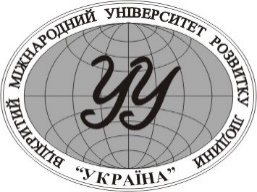 Higher Education Institution"Open International       UNIVERSITY of Human Development                                      "UKRAINE"Освітній рівеньЗагальна кількість кредитів ОПЦикл загальної підготовкиЦикл професійної підготовкиЧастка вибіркових дисциплін,%фаховий молодший бакалавр12010 кредитів20 кредитів25,0%фаховий молодший бакалавр15015 кредитів25 кредитів26,7%фаховий молодший бакалавр18020 кредитів30 кредитів27,8%молодший бакалавр12010 кредитів20 кредитів25,0%молодший бакалавр15015 кредитів25 кредитів26,7%молодший бакалавр18020 кредитів30 кредитів27,8%бакалавр18020 кредитів30 кредитів27,8%бакалавр24020 кредитів40 кредитів25,0%магістр9010 кредитів15 кредитів27,8%магістр12010 кредитів20 кредитів25,0%V. ПЛАН НАВЧАЛЬНОГО ПРОЦЕСУV. ПЛАН НАВЧАЛЬНОГО ПРОЦЕСУV. ПЛАН НАВЧАЛЬНОГО ПРОЦЕСУV. ПЛАН НАВЧАЛЬНОГО ПРОЦЕСУV. ПЛАН НАВЧАЛЬНОГО ПРОЦЕСУV. ПЛАН НАВЧАЛЬНОГО ПРОЦЕСУV. ПЛАН НАВЧАЛЬНОГО ПРОЦЕСУV. ПЛАН НАВЧАЛЬНОГО ПРОЦЕСУV. ПЛАН НАВЧАЛЬНОГО ПРОЦЕСУV. ПЛАН НАВЧАЛЬНОГО ПРОЦЕСУV. ПЛАН НАВЧАЛЬНОГО ПРОЦЕСУV. ПЛАН НАВЧАЛЬНОГО ПРОЦЕСУV. ПЛАН НАВЧАЛЬНОГО ПРОЦЕСУV. ПЛАН НАВЧАЛЬНОГО ПРОЦЕСУV. ПЛАН НАВЧАЛЬНОГО ПРОЦЕСУV. ПЛАН НАВЧАЛЬНОГО ПРОЦЕСУV. ПЛАН НАВЧАЛЬНОГО ПРОЦЕСУV. ПЛАН НАВЧАЛЬНОГО ПРОЦЕСУV. ПЛАН НАВЧАЛЬНОГО ПРОЦЕСУV. ПЛАН НАВЧАЛЬНОГО ПРОЦЕСУV. ПЛАН НАВЧАЛЬНОГО ПРОЦЕСУШифр за ОППНАЗВА НАВЧАЛЬНОЇ ДИСЦИПЛІНИРозподіл за семестрамиРозподіл за семестрамиРозподіл за семестрамиРозподіл за семестрамиКількість кредитів ЄКТСКількість годинКількість годинКількість годинКількість годинКількість годинКількість годинРозподіл годин на тиждень за курсами і семестрамиРозподіл годин на тиждень за курсами і семестрамиРозподіл годин на тиждень за курсами і семестрамиРозподіл годин на тиждень за курсами і семестрамиРозподіл годин на тиждень за курсами і семестрамиРозподіл годин на тиждень за курсами і семестрамиРозподіл годин на тиждень за курсами і семестрамиРозподіл годин на тиждень за курсами і семестрамиШифр за ОППНАЗВА НАВЧАЛЬНОЇ ДИСЦИПЛІНИекзаменизалікикурсовікурсовіКількість кредитів ЄКТСзагальний обсягаудиторнихаудиторнихаудиторнихаудиторнихсамостійна роботаI курсI курсII курсII курсIII курсIII курсIV курсIV курсШифр за ОППНАЗВА НАВЧАЛЬНОЇ ДИСЦИПЛІНИекзаменизалікироботирозрахункові роботиКількість кредитів ЄКТСзагальний обсягвсьогоу тому числі:у тому числі:у тому числі:самостійна роботасеместрисеместрисеместрисеместрисеместрисеместрисеместрисеместриШифр за ОППНАЗВА НАВЧАЛЬНОЇ ДИСЦИПЛІНИекзаменизалікироботирозрахункові роботиКількість кредитів ЄКТСзагальний обсягвсьоголекціїлабораторніпрактичнісамостійна робота12345678Шифр за ОППНАЗВА НАВЧАЛЬНОЇ ДИСЦИПЛІНИекзаменизалікироботирозрахункові роботиКількість кредитів ЄКТСзагальний обсягвсьоголекціїлабораторніпрактичнісамостійна роботакількість тижнів у семестрікількість тижнів у семестрікількість тижнів у семестрікількість тижнів у семестрікількість тижнів у семестрікількість тижнів у семестрікількість тижнів у семестрікількість тижнів у семестріШифр за ОППНАЗВА НАВЧАЛЬНОЇ ДИСЦИПЛІНИекзаменизалікироботирозрахункові роботиКількість кредитів ЄКТСзагальний обсягвсьоголекціїлабораторніпрактичнісамостійна робота1515151515151514123456789101112131415161718192021І. ЦИКЛ ЗАГАЛЬНОЇ ПІДГОТОВКИІ. ЦИКЛ ЗАГАЛЬНОЇ ПІДГОТОВКИІ. ЦИКЛ ЗАГАЛЬНОЇ ПІДГОТОВКИІ. ЦИКЛ ЗАГАЛЬНОЇ ПІДГОТОВКИІ. ЦИКЛ ЗАГАЛЬНОЇ ПІДГОТОВКИІ. ЦИКЛ ЗАГАЛЬНОЇ ПІДГОТОВКИІ. ЦИКЛ ЗАГАЛЬНОЇ ПІДГОТОВКИІ. ЦИКЛ ЗАГАЛЬНОЇ ПІДГОТОВКИІ. ЦИКЛ ЗАГАЛЬНОЇ ПІДГОТОВКИІ. ЦИКЛ ЗАГАЛЬНОЇ ПІДГОТОВКИІ. ЦИКЛ ЗАГАЛЬНОЇ ПІДГОТОВКИІ. ЦИКЛ ЗАГАЛЬНОЇ ПІДГОТОВКИІ. ЦИКЛ ЗАГАЛЬНОЇ ПІДГОТОВКИІ. ЦИКЛ ЗАГАЛЬНОЇ ПІДГОТОВКИІ. ЦИКЛ ЗАГАЛЬНОЇ ПІДГОТОВКИІ. ЦИКЛ ЗАГАЛЬНОЇ ПІДГОТОВКИІ. ЦИКЛ ЗАГАЛЬНОЇ ПІДГОТОВКИІ. ЦИКЛ ЗАГАЛЬНОЇ ПІДГОТОВКИІ. ЦИКЛ ЗАГАЛЬНОЇ ПІДГОТОВКИІ. ЦИКЛ ЗАГАЛЬНОЇ ПІДГОТОВКИІ. ЦИКЛ ЗАГАЛЬНОЇ ПІДГОТОВКИ1.1. Обов’язкові компоненти освітньої програми1.1. Обов’язкові компоненти освітньої програми1.1. Обов’язкові компоненти освітньої програми1.1. Обов’язкові компоненти освітньої програми1.1. Обов’язкові компоненти освітньої програми1.1. Обов’язкові компоненти освітньої програми1.1. Обов’язкові компоненти освітньої програми1.1. Обов’язкові компоненти освітньої програми1.1. Обов’язкові компоненти освітньої програми1.1. Обов’язкові компоненти освітньої програми1.1. Обов’язкові компоненти освітньої програми1.1. Обов’язкові компоненти освітньої програми1.1. Обов’язкові компоненти освітньої програми1.1. Обов’язкові компоненти освітньої програми1.1. Обов’язкові компоненти освітньої програми1.1. Обов’язкові компоненти освітньої програми1.1. Обов’язкові компоненти освітньої програми1.1. Обов’язкові компоненти освітньої програми1.1. Обов’язкові компоненти освітньої програми1.1. Обов’язкові компоненти освітньої програми1.1. Обов’язкові компоненти освітньої програмиОК 1.1Україна в контексті світового розвитку24120443014763ОК 1.2Українська мова (за професійним спрямуванням)2141204616307421ОК 1.3Фізична культура (Фізичне виховання. Основи здорового способу життя. Психологія стресу і стресостійкості особистості)1,251507414607632ОК 1.4Інформаційні технології2151506016449022ОК 1.5Основи наукових досліджень та академічного письма24120463016743ОК 1.6Інклюзивне суспільство24120443014763ОК 1.7Основи навчання студентів (самоуправління навчанням)14120443014763ОК 1.8Іноземна мова31,25150747476221ОК 1.9Іноземна мова (за професійним спрямуванням)64,55150747476112ОК 1.10Іноземна мова поглибленого вивчення87515058589222ОК 1.11Філософія54120463016743ОК 1.12Права людини та верховенство права в сучасних реаліях54120443014763ОК 1.13Екологія та екологічна етика64120443014763СТАРА РЕДАКЦІЯНОВА РЕДАКЦІЯПОЯСНЕННЯ ДО ЗМІНрозділСТАРА РЕДАКЦІЯНОВА РЕДАКЦІЯПОЯСНЕННЯ ДО ЗМІН6 – Програмні компетентностіІнтегральна компетентністьЗдатність розв’язувати складні задачі і проблеми в галузі готельно-ресторанного господарства та у процесі навчання, що передбачає проведення досліджень та/або здійснення інновацій та характеризується невизначеністю умов і вимог.Здатність розв’язувати складні задачі дослідницького та/або інноваційного характеру готельно-ресторанної справи.Стандарт вищої освіти України другого (магістерського) рівня галузі знань 24 «Сфера обслуговування» спеціальності 241 «Готельно-ресторанна справа» затверджено і введено в дію наказом Міністерства освіти і науки України від 05.01.2021 р. № 26.Дата внесення пропозиціїІм’я, ПРІЗВИЩЕ, посада, звання особи, що подала пропозиціюФорма подання пропозиції(через які засоби комунікації або на яких зустрічах, нарадах, або в якому опитуванні запропоновано)Формулювання пропозиціїДокумент, яким затверджено пропозицію1ЗАТВЕРДЖУЮПроректор з освітньої діяльності_____________ Оксана КОЛЯДА"___" ____________ 2023 року2312Заклад вищої освітиВІДКРИТИЙ МІЖНАРОДНИЙ УНІВЕРСИТЕТ РОЗВИТКУ ЛЮДИНИ "УКРАЇНА"Робочий навчальний план 2023-2024 навчального рокуКод та найменування спеціальності:______________Код та найменування галузі знань:_______________Освітній ступінь :________________Курс ________ Група __________3123Форма навчання __________Термін навчання __________ПрактикаПрактикаПрактикаПрактикаПрактикаНазва практикиСеместр Кількість кредитів ЄКТСКількість годин Кількість тижнівВипускова атестаціяВипускова атестаціяВипускова атестаціяНазва Форма  СеместрНачальник управління освітньої діяльності ______Анастасія БАЗИЛЕНКОДиректор Інституту(назва інституту повністю) ______Ім’я ПРІЗВИЩЕ Головний фахівець зпедагогічного навантаження _____ Вікторія ЦИКУНДата здачі плану «__»_________2023рокуЗавідувач кафедри(назва кафедри повністю) ______Ім’я ПРІЗВИЩЕІнститут, філія, коледж викладачаКафедра/циклова комісія викладачаПосада викладачаПІП викладача